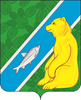 О внесении изменений в постановление администрации городского поселения Андраот 18.02.2020 № 31 «О подготовке объектов жилищно-коммунального хозяйства и социальной сферы к работе в осенне-зимний период 2020-2021 годов»В соответствии с государственной программой «Развитие жилищно-коммунального комплекса и повышение энергетической эффективности в Ханты-Мансийском автономном округе - Югре на 2018 - 2025 годы и на период до 2030 года», в целях уточнения мероприятий по подготовке к работе в осенне-зимний период 2020-2021 годов:	1. Внести изменения в постановление администрации городского поселения Андра от 18.02.2020 № 31 «О подготовке объектов жилищно-коммунального хозяйства и социальной сферы к работе в осенне-зимний период 2020-2021 годов» изложив Приложение 1 в новой редакции, согласно приложению.	2. Контроль за выполнением постановления оставляю за собой.Глава городского поселения Андра                                                                              Н. В. Жук                Согласовано:Главный специалисторганизационно-правового отделаадминистрации городского поселения Андра                                                      Д.П. ПостноваЛист рассылки:1. ОПО – 2 экз.2. ООЖУМИЗ – 1 экз.                                                               АДМИНИСТРАЦИЯГОРОДСКОГО ПОСЕЛЕНИЯ   АНДРА Октябрьского района Ханты- Мансийского автономного округа – ЮгрыПОСТАНОВЛЕНИЕПОСТАНОВЛЕНИЕ                                                               АДМИНИСТРАЦИЯГОРОДСКОГО ПОСЕЛЕНИЯ   АНДРА Октябрьского района Ханты- Мансийского автономного округа – ЮгрыПОСТАНОВЛЕНИЕПОСТАНОВЛЕНИЕ                                                               АДМИНИСТРАЦИЯГОРОДСКОГО ПОСЕЛЕНИЯ   АНДРА Октябрьского района Ханты- Мансийского автономного округа – ЮгрыПОСТАНОВЛЕНИЕПОСТАНОВЛЕНИЕ                                                               АДМИНИСТРАЦИЯГОРОДСКОГО ПОСЕЛЕНИЯ   АНДРА Октябрьского района Ханты- Мансийского автономного округа – ЮгрыПОСТАНОВЛЕНИЕПОСТАНОВЛЕНИЕ                                                               АДМИНИСТРАЦИЯГОРОДСКОГО ПОСЕЛЕНИЯ   АНДРА Октябрьского района Ханты- Мансийского автономного округа – ЮгрыПОСТАНОВЛЕНИЕПОСТАНОВЛЕНИЕ                                                               АДМИНИСТРАЦИЯГОРОДСКОГО ПОСЕЛЕНИЯ   АНДРА Октябрьского района Ханты- Мансийского автономного округа – ЮгрыПОСТАНОВЛЕНИЕПОСТАНОВЛЕНИЕ                                                               АДМИНИСТРАЦИЯГОРОДСКОГО ПОСЕЛЕНИЯ   АНДРА Октябрьского района Ханты- Мансийского автономного округа – ЮгрыПОСТАНОВЛЕНИЕПОСТАНОВЛЕНИЕ                                                               АДМИНИСТРАЦИЯГОРОДСКОГО ПОСЕЛЕНИЯ   АНДРА Октябрьского района Ханты- Мансийского автономного округа – ЮгрыПОСТАНОВЛЕНИЕПОСТАНОВЛЕНИЕ                                                               АДМИНИСТРАЦИЯГОРОДСКОГО ПОСЕЛЕНИЯ   АНДРА Октябрьского района Ханты- Мансийского автономного округа – ЮгрыПОСТАНОВЛЕНИЕПОСТАНОВЛЕНИЕ                                                               АДМИНИСТРАЦИЯГОРОДСКОГО ПОСЕЛЕНИЯ   АНДРА Октябрьского района Ханты- Мансийского автономного округа – ЮгрыПОСТАНОВЛЕНИЕПОСТАНОВЛЕНИЕ«13»мая2020г.№пгт. Андрапгт. Андрапгт. Андрапгт. Андрапгт. Андрапгт. Андрапгт. Андрапгт. Андрапгт. Андрапгт. Андра